МИНИСТЕРСТВО ОБРАЗОВАНИЯ И НАУКИ РОССИЙСКОЙ ФЕДЕРАЦИИФедеральное государственное бюджетное образовательное учреждениевысшего образования «КУБАНСКИЙ ГОСУДАРСТВЕННЫЙ УНИВЕРСИТЕТ»(ФГБОУ ВО «КубГУ»)Кафедра теоретической экономикиКУРСОВАЯ РАБОТАПРИЧИНЫ И ВИДЫ БЕЗРАБОТИЦЫ В УСЛОВИЯХ РЫНОЧНОЙ ЭКОНОМИКИРаботу выполнил      ___________________________ В.И. Чуева(подпись, дата)                         Факультет _Экономический_______________________курс __1__________Специальность/направление _38.03.01 - Экономика____________________Научный руководительпреподаватель_______________________________________М.В. Чистякова(подпись, дата)                        Нормоконтролерпреподаватель ______________________________________М.В. Чистякова(подпись, дата)                        Краснодар 2016СОДЕРЖАНИЕВведение		 3 Теоретические аспекты исследования категории безработица		5Понятие и сущность безработицы		 5Виды и основные показатели безработицы и их характеристика 		7	 Причины возникновения безработицы		10Особенности безработицы в условиях современной рыночной экономики России		14Влияние безработицы на экономику России		14Проблемы безработицы в России и перспективы их решения		16Заключение		21Список использованных источников		23ВВЕДЕНИЕПроблема безработицы – одна из наиболее актуальных в современном мире. Практически все государства в настоящее время сталкиваются с этой проблемой. Такая ситуация обусловлена переходом от плановой экономики к рыночной экономической системе, что не могло не сказаться на рынке труда. Одной из особенностей плановой экономики являлась всеобщая занятость, и такого явления как безработица практически не существовало. Но с переходом страны к рыночной экономике, эта проблема встала довольно остро. Безработица влечет за собой масштабное расточение его главной производительной силы – рабочей силы, существенное сокращение валового внутреннего продукта и национального дохода страны, значительное увеличение расходов государства и т.д.Очевидно, что при неполном использовании ресурсов рабочей силы экономическая система работает, не достигая границ своих производственных возможностей. Следовательно, ни о каком экономическом подъеме в стране не может быть и речи. Очень остро стоит проблема безработицы перед Россией в условиях кризиса. Целью курсовой работы является изучение причин и видов безработицы в условиях рыночной экономики, а также проблемы безработицы в России и возможные пути ее решения.Для достижения поставленной цели потребовалось решить ряд задач:изучить понятие и сущность безработицы, ее основные показатели;изучить виды безработицы;выявить причины возникновения безработицы;провести анализ современного состояния безработицы в России;выявить влияние безработицы на экономику России;определить проблемы безработицы в России и сформулировать возможные пути преодоления этих проблем.Объектом исследования данной курсовой работы выступает население России и система его занятости. Предметом курсовой работы является безработица населения России. Над изучением проблем безработицы трудились множество ученых и экономистов, представителей различных школ экономической теории. Наиболее известными являются: А. Смит, основатель классической школы экономической теории; Д. Рикардо и Ж.Б. Сэй, представители классической школы; К. Маркс, исследователь капиталистического рыночного хозяйства; А. Маршалл, основоположник неоклассической школы; Дж. Кейнс, разработчик кейнсианской теории занятости; а также множество авторов научных работ и учебников по экономике, такие как Б.И. Герасимов, В.А. Яллай и другие. Методологической основой курсовой работы  является принцип экономического анализа. Также в работе использованы общенаучные методы: индукция, дедукция, системный подход, и собственно экономические методы: статистический, математический и логический. Информационной базой исследования являются учебные материалы (учебники, учебные пособия), электронные ресурсы, законы, а также статистические и аналитические материалы. Структура курсовой работы представляет собой: введение, 2 главы, заключение и список используемой литературы. В первой главе данной работы рассмотрены теоретические аспекты исследования категории безработица. Во второй главе – особенности безработицы в условиях современной рыночной экономики России.1 Теоретические аспекты исследования категории безработица1.1 Понятие и сущность безработицыПроблема безработицы – одна из сложных и актуальных проблем в условиях рыночной экономики. Различные экономические школы по-своему рассматривали механизм функционирования рынка труда. В связи с этим, понятие безработицы получило самые разнообразные трактовки.Безработица – это сложное социально-экономическое явление, обусловленное тем, что часть трудоспособного населения, незанятая в сфере производства товаров и услуг, не в состоянии реализовывать свою рабочую силу на рынке труда по причине отсутствия рабочих мест. [5]Безработица – это потеря заработка трудоспособным населением, желающим и будучи готовым работать, и действительно ищущим работу, вследствие невозможности получить подходящее рабочее место. [18]Безработица – это ситуация на рынке труда, характеризующаяся превышением спроса на труд над его предложением. [20]Для выявления причин безработицы и их анализа, необходимо, прежде всего, знать, кого следует считать безработным. Согласно Закону РФ «О занятости населения в Российской Федерации» [9,10], безработными признаются трудоспособные граждане, не имеющие постоянного места работы и заработка, зарегистрированные в органах службы занятости в целях поиска подходящей работы, ищущие работу и готовые приступить к ней. Критерии признания человека безработным устанавливаются законом и могут отличаться в разных странах. Но, как правило, в основе критериев лежат следующие признаки:трудоспособный возраст, то есть человек должен находиться в возрастном промежутке между минимальным возрастом, с которого законодательством разрешено работать по найму, и пенсионным возрастом, также установленным законом. Следовательно, в Российской Федерации безработными не считаются подростки, не достигшие трудоспособного возраста (16 лет) и пенсионеры (женщины – старше 55 лет, мужчины – старше 60 лет);отсутствие у человека стабильного источника заработка в течение некоторого времени (например, года);доказанное стремление человека найти работу (обращение в центр занятости и посещение работодателей, к которым его направляют сотрудники этого центра)Только тот человек, который отвечает данным признакам, признается безработным и учитывается при определении общего уровня безработицы в стране. [9] Уровень безработицы – это доля безработных в общей численности рабочей силы страны. Этот показатель определяется как отношение общего количества безработных к рабочей силе (числу зарегистрированных рабочих и служащих) , и полученный результат умножается на сто процентов. В свою очередь рабочая сила определяется как разница общей численности населения страны и отдельных групп, которые составляют:лица, не достигшие трудоспособного возраста;лица, находящиеся в местах специального назначения (местах лишения свободы, психиатрических клиниках и т.д.);лица, вышедшие из состава рабочей силы по определенным законом причинам (пенсионеры, лица, утратившие трудоспособность и т.п.). [20]Для определения количества безработных, все население страны классифицируют в зависимости от его трудовой активности. Таким образом, выделяют следующие группы:экономические неактивное население (лица, не входящие в состав рабочей силы);экономически активное население – часть населения, составляющая предложение рабочей силы. В экономически активное население входят все занятые и безработные. [19]Так же на рынке труда присутствуют группы «социально уязвимых» людей, которые по определенным причинам сильнее поддаются экономической нестабильности и сравнительно быстрее оказываются  и дольше пребывают в числе безработных :бывшие военнослужащие и трудоспособные члены их семей;женщины, имеющие малолетних детей, многодетные;молодежь, впервые вступающая в трудовую деятельность;выпускники школ, вузов и техникумов;работающие инвалиды и пенсионеры. [4]1.2 Виды и основные показатели безработицы и их характеристикаСреди видов безработицы выделяют следующие:фрикционная;структурная;циклическая;институциональная;сезонная. [8,18,19]Фрикционная безработица связана с поиском или ожиданием работы в лучших условиях и носит краткосрочный характер. Фрикционная безработица предполагается в период получения образования, смены места жительства, перемещения рабочей силы в связи с возрастом или переквалификацией. Главной особенностью такой безработицы является самостоятельность и добровольность  в поиске, т.е. человек самостоятельно и добровольно покидает предыдущее место работы с целью нахождения лучших условий труда или смены профессиональной деятельности. [8]Фрикционная безработица является нормальным процессом в экономике и возникает вследствие динамичности рынка труда. Для работников и служащих всегда будут находиться более выгодные и комфортные условия труда, поэтому полная ликвидация фрикционной безработицы невозможна. [18]Структурная безработица появляется в результате изменения структуры производства, т.е. в результате научно-технического прогресса и изменений в управлении и организации производства, вытесняются одни отрасли и появляются другие. Такая безработица связана с невозможностью найти работу вследствие половозрастных особенностей, недостаточной степени квалификации, не востребованности определенного вида рабочих ресурсов в конкретной области и т.д. Этот вид безработицы носит, как правило, долговременный характер. Устранение проблем, связанных с данным видом безработицы, требует  дополнительных расходов, как для общества, так и для отдельных индивидов, выделяемых на смену места жительства или изменение профессиональной направленности. [8,19]Циклическая безработица – возникает в периоды экономического спада, когда происходит сокращение производства и занятости, падает спрос на рабочую силу. Циклическая безработица связана с колебаниями деловой активности (экономическим циклом). Такая безработица не дает возможность найти работу по любой специальности, так как снижен совокупный спрос на рабочую силу.Институциональная безработица – возникает вследствие недостаточно эффективной организации рынка труда. Такая безработица порождается правовыми нормами, влияющими на спрос и предложение труда (несовершенная налоговая система, гарантированный минимум заработной платы, несовершенная информация о свободных рабочих местах и т.д.). [19]Сезонная безработица связана с сезонными колебаниями спроса на труд. Чаще всего данный вид безработицы проявляется в таких отраслях, как рыболовство, сельскохозяйственное производство, туризм, строительство и т.д. Сезонная безработица связана с различными объемами производства, выполняемыми некоторыми отраслями в определенные периоды времени. Например, в одни месяцы спрос на рабочую силу в некоторой отрасли растет, и как следствие снижается безработица. Но в другой промежуток времени спрос на эту же рабочую силу падает, и, следовательно, увеличивается уровень безработицы. [18,19]По характеру проявления выделяют следующие виды безработицы:явная;скрытая;текучая;застойная;частичная. [4,5]Явная безработица представлена официально зарегистрированными безработными и зафиксирована статистическими органами. [4]Скрытая безработица характерна для тех сфер деятельности, где работники имеют нерегулярную занятость. К таким сферам относятся сельское хозяйство, малый бизнес, предпринимательство и т.п. Так же, скрытая безработица включает в себя формально занятых лиц, когда работник только числится в штате сотрудников; лиц, находящихся в отпусках без сохранения заработной платы; лиц, находящихся в вынужденных отпусках, связанных с приостановкой производства. [4,5]Текучая безработица возникает по причине потери работником места работы в связи с ликвидацией предприятия, сокращением производства. [5]Застойная безработица формируется из числа тех людей, которые окончательно потеряли надежду и желание начинать или возобновлять трудовую активность. [4]Частичная  безработица характерна для неполной занятости (неполный рабочий день, неполная рабочая неделя). Данный вид безработицы, прежде всего, формируют учащиеся, студенты, пенсионеры, женщины, занятые воспитанием детей. [4,5]Основными показателями безработицы являются:уровень (норма) безработицы;продолжительность безработицы. [5,8]Уровень безработицы – это отношение количества безработных к общей численности рабочей силы, выраженное в процентах. [5]        (1)По данной формуле [8] рассчитывается фактический уровень безработицы в стране. Но нормальное функционирование рынка труда невозможно без некоторого количества безработных. Таким образом, совокупность фрикционной и структурной безработицы образует естественный уровень безработицы, т.е. тот общественно минимальный уровень, который соответствует  понятию полной занятости. Естественная безработица представляет наилучший для экономики резерв рабочей силы. Такие работники имеют высокий уровень мобильности и способны перемещаться в зависимости от потребностей производства. Естественный уровень безработицы определяется множеством социально-экономических факторов, таких как: политика занятости; уровень и качество жизни населения страны; доступность пособий по безработице, их величина и продолжительность выплаты и т.д. Естественный уровень безработицы не является постоянной величиной и пересматривается в результате институциональных преобразований (изменений в законах и обычаях общества). [8] 1.3 Причины возникновения безработицыМногие экономисты выявляли причины безработицы, опираясь на собственные исследования и знания. Таким образом, сложилось несколько точек зрения на причины возникновения безработицы.Французский экономист Ж.Б. Сэй, рассматривая рынок труда и учитывая взаимодействия спроса и предложения на труд, выявил, что истинной проблемой безработицы является чрезмерно высокий уровень заработной платы. Но следует отметить, что данное утверждение является весьма спорным и уже полтора века подвергается критике. [1]Английский экономист Тома Мальтус утверждал, что и капитал и население в течение определенного времени могут быть избыточными по отношению к спросу на продукцию. Причиной падения спроса является сокращение личных доходов населения, а их уменьшение в свою очередь вызвано демографическим фактором: темпы роста населения превышают темпы роста производства. Следовательно, причиной безработицы является быстрый рост населения. [1]Совершенно иное объяснение причины данного явления дал К. Маркс. Он считал, что причиной безработицы является накопление капитала в условиях роста технического строения промышленного производства. Постоянный капитал, выделяемый на покупку средств производства растет более быстрыми темпами, чем переменный капитал, инвестируемый на покупку рабочей силы. В этих условиях спрос на труд отстает от темпов роста спроса на средства производства. Наряду с этой причиной, К. Маркс также выделял еще ряд причин: банкротство предприятий в условиях рынка, кризисы и спады, миграция сельского населения в город. [1]Через 100 лет после выявления Ж.Б. Сэем закона рынка труда, который подразумевал автоматическое равновесие совокупного спроса и совокупного предложения на рынке труда, данная концепция была подвергнута критике со стороны Дж.М. Кейнса. Он утверждал, что при капитализме не существует механизма, обеспечивающего полную занятость, и причина безработицы кроется в отсутствии синхронности потребления, сбережений и инвестиций. Субъекты сбережений и инвесторы – это разного рода социальные группы. Чтобы превратить сбережения в инвестиции, необходимо иметь эффективный потребительский и инвестиционный спрос. Исходя из этого, падение стимулов к инвестированию приводит к безработице. [1]Английский экономист Артур Пигу считал, что причина безработицы кроется в несовершенной конкуренции, которая функционирует на рынке труда и приводит к повышению заработной платы. Он пытался доказать, что сокращение заработной платы стимулирует занятость. [1]Совершенно новый подход к проблеме безработицы был представлен английским экономистом Албаном Филлипсом. Он построил кривую, отражающую взаимосвязь между среднегодовым ростом заработной платы и безработицей. [1]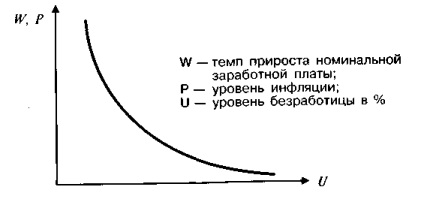 Рисунок 1 - Кривая Филлипса [18]Кривая Филлипса (Рисунок 1) отражает стабильную, предсказуемую связь между безработицей  и инфляцией. Это подтверждает и кейнсианское утверждение о том, что инфляция может быть высокой только при незначительном уровне безработицы и наоборот. В экономике существует уровень занятости, при котором цены практически не растут.Из современных причин возникновения безработицы можно выделять следующие:Структурные сдвиги в экономике, связанные с техническим прогрессом, развитием технологий, что приводит  к сокращению излишней рабочей силы.Экономический спад (экономический кризис), который приводит к вынужденному сокращению работодателем штата сотрудников.Политика правительства и руководства в области оплаты труда, заключающаяся в повышении минимального размера оплаты труда, что приводит к увеличению издержек производства и , тем самым, снижает спрос на рабочую силу.Сезонные изменения в объемах производства в некоторых отраслях экономики. [3,11]2 Особенности безработицы в условиях современной рыночной экономики России2.1 Влияние безработицы на экономику РоссииВ настоящее время проблемы занятости населения в рыночной экономике приобретают все большую актуальность. В то время, когда экономика многих стран находится на грани кризиса, одним из показателей осложнения социально-экономического положения государства является безработица. Она затрагивает почти все слои общества, начиная от студентов, заканчивая людьми пожилого возраста. За последние 10 лет безработица в России имеет, в целом, тенденцию к сокращению, за исключением кризисных 2008-2010 годов (Рисунок 2). 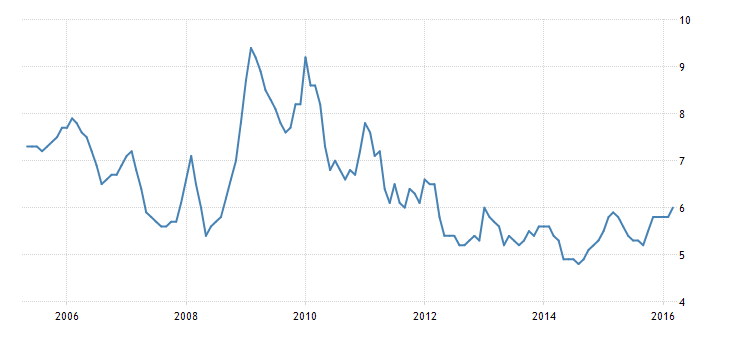 Рисунок 2 – Динамика уровня безработицы в РФ [14]Однако, показатели по-прежнему остаются довольно высокими (5,4% на 2015 г.), по сравнению со многими развитыми странами. [16] Безусловно, безработица оказывает большое влияние на состояние экономики страны, на ее экономический рост. Влияние может быть как негативным, так и позитивным. Позитивное влияние безработицы заключается в том, что она способствует стимулированию роста интенсивности и производительности труда, вследствие этого повышение степени эффективности использования занятых в экономике трудовых ресурсов. Итак, в качестве позитивных аспектов проблемы безработицы можно выделить следующие: во-первых, безработица выступает как условие роста производства, появления новых предприятий. Этот фактор способствует развитию расширенного производства, которому требуются дополнительные ресурсы: труд, земля, капитал. Во-вторых, безработные люди – это резерв рабочей силы для структурной перестройки экономики, которая, к слову, и происходит в настоящее время в России. Третьим аспектом является то, что безработица способствует конкуренции между работниками, которая выступает стимулом к развитию способностей к труду. И последнее позитивное влияние: время, в течение которого человек пребывает безработным, может и должно быть использовано для переквалифицирования и/или повышения уровня образования. [3,11]Теперь рассмотрим негативные влияния безработицы на экономику России. Отрицательных явлений гораздо больше, чем положительных. Во-первых, незанятая рабочая сила означает недоиспользование экономического потенциала общества. Во-вторых, безработица ведет к существенному снижению уровня и качества жизни населения, что значительно подрывает позиции страны на мировой арене. Третье последствие безработицы – это недопроизводство валового внутреннего продукта, снижение показателя ВВП как общего, так и на душу населения [3] (Рисунок 3). 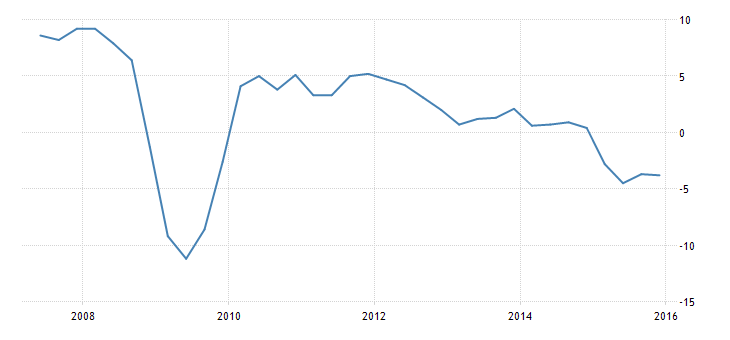 Рисунок 3 – Темпы роста ВВП в РФ [13] На графике ярко выражено падение ВВП в период кризиса, когда уровень безработицы был достаточно высок. В 2008 г. значение ВВП упало с 1660,85 млрд  до 1222,64 млрд долларов (Рисунок 4).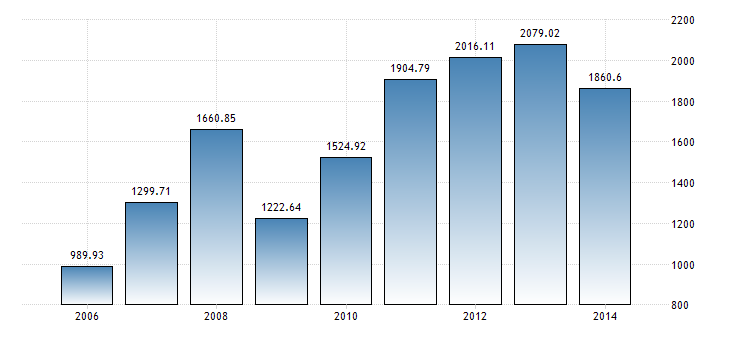 Рисунок 4 – ВВП России [16]Четвертым последствием безработицы можно выделить дополнительные расходы из государственного бюджета на выплату социальных пособий безработным. И последний негативный аспект проблемы безработицы – снижение налоговых поступлений, так как безработным людям нечем платить подоходный  и другие налоги, по причине чего государственный бюджет существенно сокращается. [3]Исходя из всего вышесказанного, можно сделать вывод, что отрицательных влияний безработицы на экономику больше, чем положительных. Безработица мешает развитию экономике государства с учетом его потенциальных возможностей, так как при большом количестве неиспользуемой рабочей силы теряется потенциал производства товаров и услуг. 2.2 Проблемы безработицы в России и перспективы их решенияБезработица представляет самую актуальную проблему в современной России. Многие ученые считают, что причиной возникновения безработицы в РФ является переход к рыночной экономике. Безусловно, переходный период открывает новые возможности, появляется широкий экономический простор для развития предпринимательства, появления новых предприятий. Но наряду с этим проявляются и негативные стороны перехода к новой экономической системе, такие как приватизация государственной собственности, происходят глобальные изменения в структуре национального хозяйства, многие фирмы и предприятия становятся банкротами. Вследствие этих факторов, многие квалифицированные кадры становятся безработными. Еще одной причиной безработицы в России является низкий уровень заработной платы. Людям проще не работать совсем, чем трудиться за низкую оплату. Также на рост уровня безработицы влияет научно-технический прогресс. Внедряются новые технологии на производствах, способные заменить человеческую рабочую силу. Все эти факторы сказываются на уровне безработицы в стране. [3,6]Самые высокие показатели безработицы приходятся на годы экономического кризиса (2008 – 2013). В 2009 г. этот показатель достиг 8,4 %, что является самой высокой отметкой за последние 10 лет (Таблица 1).Таблица 1 – Динамика уровня безработицы в России [17]Начиная с 2010 г. уровень безработицы идет на спад. Однако, в связи с обострением экономической ситуации в стране, в марте 2016 г. показатель безработицы, впервые с 2013г. поднялся до отметки в 6 %. При этом общая численность безработных в России увеличилась в марте по сравнению с предыдущим месяцем на 138 тыс. человек и достигла 4, 567 млн человек. Такая динамика не может не сказываться на экономике и уровне жизни населения страны. Именно поэтому правительство вынуждено вести определенную политику, направленную на стабилизацию уровня безработицы в стране. Но так как многообразие типов безработицы достаточно велико, единого способа борьбы с ней быть не может. Однако, существует два основных пути решения этой проблемы: прямой и косвенный. [7] Прямой  путь – это возрождение отечественного производства, организация дополнительных рабочих мест во всех сферах производства. Косвенный – это административное или законодательное регулирование занятости населения. Если рассматривать косвенный путь более подробно, можно выделить несколько способов регулирования безработицы таким путем:Обеспечение правовой защищенности наемных работников.Использование альтернативных форм занятости (гибкий график работы).Развитие системы страхования от безработицы.Усиление гарантий в сфере оплаты труда и решение проблемы неплатежей заработной платы. [6]Данные методы могут применяться в борьбе с любым видом безработицы. Но у каждого вида есть свои специфические особенности, которые должны учитываться при выборе стратегии в борьбе с проблемой безработицы. Так, уровень фрикционной безработицы может быть снижен за счет:усовершенствования системы сбора и предоставления информации о наличии вакантных рабочих мест;устранения факторов, вызывающих снижение мобильности рабочей силы (развитие рынка жилья; увеличение масштабов строительства; создание более благоприятных условий при переезде из одного населенного пункта в другой и т.д.)улучшения условий труда. [18]Наиболее трудно бороться с циклической безработицей. Для решения такой задачи, наиболее эффективными являются следующие меры:проведение антициклической (стабилизационной) политики, направленной на недопущение спадов производства (поддержание рыночного равновесия);создание условий для развития самозанятости, т.е. поддержка индивидуального предпринимательства, развивающегося малого бизнеса;реализация программ поддержки молодых работников;создание дополнительных рабочих мест в государственном секторе. [3,18]Для борьбы со структурной безработицей используются такие методы, как:проведение программ профессионального переобучения и переквалификации;создание государственных и поддержка частных служб для реализации программ переподготовки кадров. [3]По отношению к институциональной и сезонной безработицам применимы общие методы борьбы с проблемой.Основным субъектом в воздействии на сферу занятости и рынок труда выступает государство. Оно проводит определенную программу в области регулирования рынка труда. Эта программа именуется государственной политикой занятости.Государственная политика занятости – это комплекс мер, направленных на разрешение проблем занятости населения в экономике. [10]Целью государственной политики занятости является содействие полной, продуктивной, эффективной и свободно избранной занятости. Достижение высокого уровня занятости и создание «гибкого рынка труда» – главные задачи государства в области рынка труда. [6,10]Государственная политика занятости (ГПЗ) направлена на:развитие трудовых ресурсов, повышение их мобильности;обеспечение равных возможностей всем гражданам Российской Федерации, без каких-либо ограничений;создание благоприятных условий, обеспечивающих достойную жизнь и развитие человека;поддержку трудовой и предпринимательской инициативы граждан, осуществляемой, безусловно, в рамках закона;проведение мероприятий, способствующих занятости граждан, испытывающих трудности в поиске работы;предотвращение массовой и длительной безработицы;координацию деятельности государственных и иных представительных органов работников и работодателей в разработке и реализации мер по обеспечению занятости населения;обеспечение эффективной целевой поддержки, защиты граждан, потерявших работу или находящихся под риском увольнения;и т.д. [7,10]Политика занятости имеет большое значение в формировании эффективного и цивилизационного рынка, в предотвращении резких экономических спадов  и социальных взрывов. [6] Ориентация ГПЗ в области регулирования рынка труда, отслеживание процессов в сфере труда, прогноз их развития должны быть направлены, прежде всего, на предупреждение возникновения кризисных ситуаций, смягчение напряженности на рынке труда. [10] Долгосрочные прогнозы и концепции развития рынка труда еще нуждаются в доработке, но предварительно можно предположить, что в после кризисной перспективе, разрыв в уровнях развития между Россией и развитыми странами будет сглажен. Восстановятся тенденции роста занятости в прогрессивных отраслях экономики. ЗАКЛЮЧЕНИЕТаким образом, было проведено исследование, в ходе которого были выявлены сущность и понятие безработицы,  охарактеризованы ее основные виды и показатели, а также сформулированы причины возникновения безработицы. Исходя из результатов проведенного исследования, можно сделать следующие выводы:проблема безработицы является ключевым вопросом в рыночной экономике, и, не решив его невозможно наладить эффективную экономическую деятельность;в связи с многообразием видов безработицы и факторов, влияющих на ее появление, решить эту проблему быстро и качественно – невозможно;причин возникновения безработицы очень много и всегда будут существовать факторы, влияющие на появление и развитие безработицы.Кроме того, в ходе работы была дана оценка состоянию безработицы в мировом масштабе и отдельно в России. Было выявлено, что динамика уровня безработицы зависит от состояния рынка труда и экономики страны в целом. Также и наоборот, безработица влияет на состояние экономики страны. По признанию многих экономистов, безработица сегодня – одна из самых главных проблем стран с развитой и развивающейся рыночной экономикой. Экономические потери, связанные с массовой безработицей, приобретали наибольшие масштабы. Для предотвращения явлений массовой безработицы, государство должно активно реагировать на те изменения экономики, которые наблюдаются в данный момент в конкретной стране, в нашем случае – в России.В связи с этим, в проведенном исследовании были найдены и сформулированы возможные пути решения проблем, связанных с явлением безработицы. Так как видов безработицы достаточно много, подходы к преодолению проблемы соответственно немного различны. Но государство должно принимать во внимание все аспекты проблемы безработицы. Только таким образом может политика, направленная на устранение безработицы или сокращение ее до возможного наименьшего уровня, может быть эффективной. С этой целью государство проводит специальный комплекс мер, направленный на регулирование проблем занятости населения, так называемую государственную политику занятости (ГПЗ). Данная политика должна проводиться комплексно, сразу по нескольким направлениям, и ориентироваться на долгосрочный период. Крайне важно корректировать общую направленность ГПЗ РФ в зависимости от особенностей и перспектив внутреннего рынка труда. Таким образом, можно сделать вывод, что проблемы безработицы не решаются в один шаг, а носят характер многосторонних программ, которые и необходимо реализовывать для предотвращения и понижения уровня безработицы в Российской Федерации.  СПИСОК ИСПОЛЬЗОВАННЫХ ИСТОЧНИКОВАдвадзе В.С. История экономических учений: учебник для студентов высших учебных заведений, обучающихся по экономическим специальностям / В. С. Адвадзе [и др.]. – Москва: ЮНИТИ-ДАНА, 2011. – 471 с. http://www.zavtrasessiya.com/index.pl?act=PRODUCT&id=2249Безработица в 2016 году. Новости в России и мире [Электронный ресурс]: Интернет – журнал – Режим доступа: http://newsland.com/user/4296648057/content/bezrabotitsa-v-rossii-podskochila-do-urovnia-2013-goda/5187969 - 12.05.2016Борисова Е.К. Безработица и ее динамика в России / Е.К. Борисова // Электронный журнал «Современные научные исследования и инновации». – 2015Герасимов Б.И. Введение в экономику: Основы экономического анализа: учебное пособие / Б.И. Герасимов, Ю.В. Иода – Тамбов: Изд-во Тамб. гос. техн. ун-та, 2004 – 140 с.Герасимов Б.И. Экономика: введение в экономический анализ: Учебное пособие / Б.И. Герасимов [и др.] – Тамбов: Изд-во Тамб. гос. техн. ун-та, 2003 – 136 с.Государственная политика в области занятости [Электронный ресурс]: Центр креативных технологий – Режим доступа: http://www.inventech.ru/lib/macro/macro-0029/ - 15.05.2016Государственная политика занятости [Электронный ресурс] – Центр управления финансами – Режим доступа: http://center-yf.ru/data/Kadroviku/Gosudarstvennaya-politika-v-oblasti-zanyatosti.php – 13.05.2016Грязнова А.Г. Экономическая теория: учебное пособие / А.Г. Грязнова, В.М. Соколинский – М.: Кнорус, 2014 – 464 с.О занятости населения в Российской Федерации: федер. закон от 20 апреля 1996 года № 36-ФЗ (с изменениями на 9 марта 2016 года) [ст.3] – М.: Закон и право, 1996 – 48 с.О занятости населения в Российской Федерации: федер. закон от 20 апреля 1996 года № 36-ФЗ (с изменениями на 9 марта 2016 года) [ст.5] – М.: Закон и право, 1996 – 48 с.Проблема безработицы в России и пути ее решения [Электронный ресурс]: Евразийский юридический интернет-журнал – Режим доступа: http://www.eurasialaw.ru/index.php?option=com_content&view=article&id=7431:2015-06-09-06-37-19&catid=165:2010-09-14-09-21-23 – 10.05.2016Свежие новости по безработице в России [Электронный ресурс]: Информационное агентство России «ТАСС» - Режим доступа: http://tass.ru Темпы роста ВВП в России [Электронный ресурс]: – Режим доступа: http://ru.tradingeconomics/russia/gdp – 06.05.2016Уровень безработицы в России [Электронный ресурс]: – Режим доступа: http://ru.tradingeconomics.com/russia/gdp – 08.05.2016Уровень безработицы в РФ [Электронный ресурс]: – Режим доступа: http://уровень-безработицы.рф – 10.05.2016Уровень ВВП в России [Электронный ресурс]: – Режим доступа: http://ru.tradingeconomics.com – 09.05.2016Федеральная служба государственной статистики [Электронный ресурс]: – Режим доступа: http://www.gks.ruЧукреев Е.Е. Занятость населения и ее регулирование: Учебное пособие / П.А. Чукреев, Е.Е. Корытова – Улан-Удэ: Изд-во ВСГТУ, 2010 – 212 с.Чепурин М.Н. Курс экономической теории / М.Н. Чепурин, Е.А. Киселева – М.: АСА, 2014 – 848 с.Яллай В.А. Макроэкономика / В.А. Яллай – Псков: ПГПИ, 2003 – 104 с.ГодЗначение,%20057,620067,220076,120086,420098,420107,520116,620125,520135,520145,220155,4